ЧЕРКАСЬКА МІСЬКА РАДА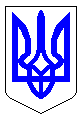 ЧЕРКАСЬКА МІСЬКА РАДАВИКОНАВЧИЙ КОМІТЕТРІШЕННЯВід 03.09.2019 № 968Про тимчасову заборону рухутранспортних засобів вулицями Руставі та 30 річчя ПеремогиВідповідно до статті 40 Закону України «Про місцеве самоврядування в Україні», пункту 4 частини першої статті 19, пункту 4 частини першої статті 20 Закону України «Про автомобільні дороги», враховуючи звернення голови громадської організації «Автомобільний клуб «Черкаси» Яроменка А.А. (лист від 05.08.2019 № 16801-01-16), виконком міської ради ВИРІШИВ:1. Для проведення 3-го етапу серії змагань з автомобільного спорту «Автоакадемія» та змагань «Тайм Аттак» тимчасово заборонити рух транспортних засобів 06 жовтня 2019 року з 08.00 до 19.00 години: 1.1. Вулицею Руставі між заїзду до житлового будинку №21 по вулиці Руставі та вул. 30 річчя Перемоги;1.2. Вулицею 30 річчя Перемоги між вул. Героїв Майдану та вул. Руставі.2. На час змагань змінити рух міського пасажирського транспорту:2.1. Автобусних маршрутів №5, 20, 29, 33 спрямувавши їх:- у прямому від вул. 30 річчя Перемоги вул. Героїв Майдану, Тараскова, Руставі далі за маршрутом;- у зворотному напрямку від вул. Руставі вул. Тараскова, Героїв Майдану, 30 річчя Перемоги далі за маршрутом.2.2. Тролейбусного маршруту №8, скоротивши його до вул. Сумгаїтської. 3. Організатору змагань з автомобільного спорту встановити необхідні дорожні знаки, схеми об’їздів та огородження, погоджені з управлінням патрульної поліції в Черкаській області.4. Управлінню патрульної поліції в Черкаській області забезпечити безпеку руху транспорту і пішоходів на вказаних відрізках.5. Оприлюднити це рішення в засобах масової інформації.6. Контроль за виконанням рішення покласти на заступника директора - департаменту житлово-комунального комплексу Панченка Ю.В.Міський голова                                                                                         А.В.Бондаренко